Vabi na45. mladinski planinski tabor NadižaOd 26. 7. do 1. 8. 2020• Komu je tabor namenjen?
Osnovnošolcem od končanega 3. do 9. razreda, ki si želijo preživeti nekaj nepozabnih počitniških dni v osrčju gora.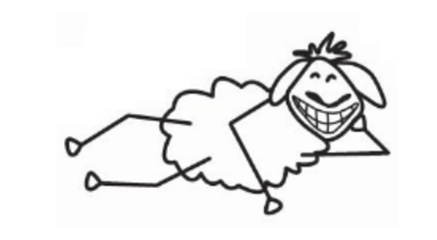 • Kdaj?
Od 26. 7. do 1. 8. 2020
(nedelja - sobota).• Kje?
Nadiža• Kaj in kako?
Spali bomo v šotorih. Za našo prehrano bo skrbela odlična kuharica. V času tabora se bomo povzpeli na okoliške hribe, mlajši na malo lažje, starejši tudi v visokogorje. Pohodi bodo prilagojeni starosti in psihofizični pripravljenosti udeležencev. Pomerili se bomo v športnih in družabnih igrah, ustvarjali in peli ob tabornem ognju ter poslušali teme iz planinske šole.• Prispevek?
Znaša 130 €. Plačilo je možno v več obrokih.
Po zapolnitvi mest prijava ni več mogoča. Prijava je sprejeta z vplačilom prvega obroka, ki znaša 50 € na otroka. Zadnji obrok potrebuje biti poravnan do 21. 7. 2020.
Plačana mora biti tudi članarina (8 €) za leto 2020. V prispevek so vključeni stroški tabornega prostora, prehrana v času tabora, prevoz, organizacijski stroški in ostali stroški programa.•Prijave?
Izpolnjene prijavnice sprejemamo samo na sedežu društva  do 9. 7.  ob torkih in četrtkih v času uradnih ur med 15. in 18. uro oziroma do zapolnitve mest.
Število mest je omejeno.Pogoji za oddajo prijavnice:Plačana mora biti tudi članarina za leto 2020 (8€ / otroka).V primeru obročnega plačevanja s plačilom prvega obroka (prek TRR ali na blagajni društva).V celoti izpolnjena prijavnica (Tisti kateri ste izpolnili informativno prijavnico imate prednost, zagotovljeno mesto dobite pa po plačilu prispevka.)                                                               • Oprema
Vsak udeleženec potrebuje primerno gorniško obutev in obleko. Seznam celotne opreme boste prejeli ob prijavi oziroma skupaj z vabilom na sestanek. Mobilni telefoni in tablični računalniki v taboru niso dovoljeni. Vedno bo dosegljiv vodnik za nujne klice. Poleg tega bomo udeležencem omogočili klic domov, če bo potrebno. O podrobnejšem programu tabora boste natančno obveščeni na sestanku, ki bo organiziran 21. 7. 2020 torej teden dni pred začetkom tabora.
Več informacij dobite na v.govek@gmail.com ali izjemoma na tel. št. 041 246 746 (Valentina Govek, vodja tabora).
Če je v tebi kaj športnega duha, se pridruži
taborjenju in izpolni priloženo prijavnico.
Lep planinski pozdrav!Vodstvo taboraPRIJAVNICA
mladinski planinski tabor
»Robanov kot 2020«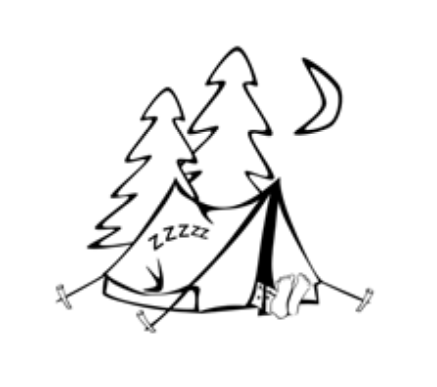 
Prijavnica je namenjena enemu otroku!
Ime in priimek:
________________________________
Naslov:__________________________
________________________________
Datum rojstva:____________________
Osnovna šola:
________________________________
Razred: _______
Številka majice: ________
Telefonska številka in elektronski naslov staršev (obvestila boste prejeli po elektronski pošti):
________________________________
________________________________
S prijavo svojega otroka soglašam in sem pripravljen poravnati stroške taborjenja.
V ____________, dne ____________
Podpis staršev oz. zakonitega zastopnika:
_______________ _______________S podpisom soglašava z objavo fotografij svojega otroka iz planinskega tabora v glasilu tabora, spletni in Facebook strani mladinskega odseka PD Nova Gorica ter v ostalih medijih, razpisih in promocijah.
Podpis staršev oz. zakonitega zastopnika:
_______________ _______________
................................................................
IZJAVA
Za svojega otroka izjavljam, da v zadnjih letih ni bolehal za kakršnokoli boleznijo, ki bi ga ovirala pri normalni hoji v hribe. Strinjam se, da se lahko prijavljeni v času tabora udeležuje vseh tabornih aktivnosti.
Prosimo, da nam morebitne zdravstvene težave na kratko opišete in navedete zdravila in alergije.
________________________________
________________________________
________________________________
Podpis staršev oz. zakonitega zastopnika:
_______________ _______________